KérelemEzúton szeretném kérni a 2_______/2________ tanév _____________ félévében az alábbi tantárgy(ak) utólagos leadását:IndokolásIndokaim a következők:______________________________________________________________________________________________________________________________________________________________________Budapest, 2_____________________________________________________hallgató aláírása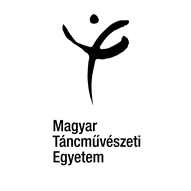 Utólagos tantárgyleadási kérelemIkt. _________________Hallgató neve:Hallgató neve:Évfolyam:Szak:Specializáció:Specializáció:Neptunkód:Finanszírozás:  Állami öszt./tám.  Ktg/Önkölt.Finanszírozás:  Állami öszt./tám.  Ktg/Önkölt.Munkarend:  nappali  estiTelefonszám:Telefonszám:Értesítési cím:Értesítési cím:Értesítési cím:Tárgy kódja:Tárgy neve:Oktató egyetértése, aláírásaOktató egyetértése, aláírásaIgen / NemIgen / NemIgen / NemIgen / NemIgen / NemIgen / Nem